Печатное средство массовой информации органов местного самоуправления муниципального образования Войсковицкое сельское поселение Гатчинского муниципального района Ленинградской области – печатное изданиеАДМИНИСТРАЦИЯ  ВОЙСКОВИЦКОГО СЕЛЬСКОГО  ПОСЕЛЕНИЯГАТЧИНСКОГО   МУНИЦИПАЛЬНОГО  РАЙОНАЛЕНИНГРАДСКОЙ  ОБЛАСТИПОСТАНОВЛЕНИЕ09.11.2022                                                                                                                                                                                                                        № 212О внесении изменений и дополненийв постановление № 222 от 18.12.2019«Об организации универсальной регулярной ярмарки на территории МО Войсковицкое сельское поселение»В соответствии с Федеральным законом от 28.12.2009 № 381-ФЗ «Об основах государственного регулирования торговой деятельности в Российской Федерации», постановлением Правительства Ленинградской области  от 29.05.2007  №120 «Об организации розничных рынков и ярмарок на территории Ленинградской области», постановлением Правительства Ленинградской области от 29.05.2007 года № 120 «Порядок организации ярмарок и продажи товаров на них на территории Ленинградской области», постановлением администрации Войсковицкого сельского поселения  от 24.10.2016 № 173«Об утверждении Положения о порядке предоставления права на размещение нестационарных торговых объектов на территории муниципального образования Войсковицкое сельское поселение Гатчинского муниципального района Ленинградской области», постановлением администрации Войсковицкого сельского поселения  от 24.10.2016 №174 «Об утверждении схемы размещения нестационарных торговых объектов на территории МО Войсковицкое сельское поселение Гатчинского муниципального района Ленинградской области»,  в целях более полного удовлетворения потребностей населения в товарах повседневного спроса и сельскохозяйственной продукции, администрация Войсковицкого сельского поселения ПОСТАНОВЛЯЕТ:Внести изменения и дополнить постановление администрации Войсковицкого сельского поселения от 18.12.2019  №222 Приложением 2.1.:«Требования к внешнему виду и оформлению ярмарок на территории МО Войсковицкое сельское поселение.Оборудование мест для продажи товаров  (выполнения работ, оказания услуг).Оформление ярмарки следует осуществлять в единой стилистической концепции, в том числе использованием брендированного фирменного стиля. Оформление ярмарочной площадки должно соответствовать требованиям правил благоустройства муниципального образования.На торговых местах используются следующие виды оборудования:Легко возводимые сборно-разборные конструкции (торговые палатки) единого цветового решения. Торговая палатка, а также прилегающая к ней территория должны содержаться в чистоте.Требования к торговым палаткам:-  габариты исходного модуля: 2м; 2,5м; 3,0м (Г;Ш;В);- место для выкладки  товаров (прилавок) торговой палатки следует располагать на высоте не более 1,1 м от уровня земли;- кровля палатки может быть односкатной (с минимальным уклоном 5%  в сторону задней стенки) или  двускатной; - допустимо размещение вывески (информационной конструкции с указанием наименования хозяйствующего субъекта и (или) торгового объекта, категории товара, рода выполняемых работ, типа оказываемых услуг и т.п.). В случае размещения нижняя граница вывески должна находиться на высоте не менее 2,3 м;- допускается установка торговых палаток группами, не более 15 штук,  при этом общая их площадь не должна превышать 150 кв.м;- расстояние между группами торговых палаток должно быть менее 1,4 м.2) передвижные (мобильные) нестационарные торговые объекты (торговые автофургоны, автолавки, прицепы, полуприцепы). Передвижные средства торговли, а также прилегающая к ним территория должны содержаться в чистоте. Требования к передвижным средствам торговли: - габариты передвижных средств торговли:длина – не  более 6 м;ширина – не более 2,5 м;высота – не  более – 3,5 м; - место для выкладки товаров (прилавок) передвижных средств торговли должно быть расположено на высоте не более 1,5 м от земли; - при оказании посредством передвижных средств торговли услуг общественного питания у каждого объекта следует установить урны, которые следует очищать по мере заполнения, но не реже 1 раза в сутки; - перед передвижным средством торговли, предоставляющим услуги общественного питания, рекомендуется размещать табличку с меню; -  над торговым окном необходимо организовать навес или козырек шириной не менее 0,3м; - допустимо размещение вывески; - передвижные средства торговли следует располагать в едином порядке (по одной линии);3) торговые автоматы (вендинговые автоматы). Торговые автоматы, а также прилегающая к ним территория должны содержаться в чистоте;4) нестационарные торговые объекты (киоски, павильоны). Используемые на ярмарках нестационарные торговые объекты должны соответствовать требованиям правил благоустройства муниципального образования;3. При проведении праздничных ярмарок допускается использование национальных, фольклорных и иных элементов оформления, средств декора, связанных с тематикой проводимого мероприятия.Информационное обеспечение проведения ярмаркиУ входа на ярмарку на доступном для посетителей месте следует оборудовать информационный стенд, на котором должны сбыть указаны  номера телефонов территориального органа Управления Роспотребнадзора по Ленинградской области, территориального органа ГУ МВД России по г.СПБ и Ленинградской области, территориального органа ГУ МЧС России по Ленинградской области, территориального органа Федеральной налоговой службы России, уполномоченного органа местного самоуправления (в сфере торговой деятельности).2. Каждое торговое место должно иметь ламинированную табличку с номером места в соответствии со схемой размещения торговых мест ярмарки.Табличка закрепляется на видном для покупателей месте и должна содержать следующую информацию: - наименование участника ярмарки (для ИП – ФИО ИП;, для юридических лиц – наименование ЮЛ; для крестьянских фермерских хозяйств – наименование «Крестьянское (фермерское) хозяйство (ФИО главы КФХ либо юридическое официальное наименование хозяйства)»; для граждан, не являющихся ИП – ФИО гражданина, указание на статус (Личное подсобное хозяйство/ садоводство/ огородничество/ животноводство/ самозанятый), населенный пункт (район, регион) осуществления деятельности.3. Вся информация должна быть напечатана на русском языке, должна быть достоверной, актуальной на дату проведения ярмарки и иметь подпись администратора ярмарки.».Настоящее постановление  подлежит официальному опубликованию в сетевом издании «Войсковицкий вестник» и размещению на официальном сайте администрации Войсковицкого сельского поселения войсковицкое.рф в сети Интернет. Ответственным за размещение информации назначить начальника канцелярии.Глава администрации  	                    			                    Е.В.ВоронинАДМИНИСТРАЦИЯ ВОЙСКОВИЦКОГО СЕЛЬСКОГО ПОСЕЛЕНИЯГАТЧИНСКОГО МУНИЦИПАЛЬНОГО РАЙОНАЛЕНИНГРАДСКОЙ ОБЛАСТИ П О С Т А Н О В Л Е Н И Е10.11.2022   					                                                           № 214Об утверждении отчета об исполнении бюджета МО Войсковицкое сельское поселениеГатчинского муниципального района   Ленинградской областиза 9 месяцев 2022 годаВ соответствии со статьями 36, 264.2 Бюджетного кодекса Российской Федерации, Положением о бюджетном процессе в муниципальном образовании Войсковицкое сельское поселение Гатчинского муниципального района Ленинградской области, рассмотрев представленный бюджетным отделом администрации Войсковицкого сельского поселения отчет об исполнении бюджета муниципального образования Войсковицкое сельское поселение Гатчинского муниципального района Ленинградской области за 9 месяцев 2022 года, администрация Войсковицкого сельского поселения Гатчинского муниципального района Ленинградской областиП О С Т А Н О В Л Я Е Т:Утвердить отчет об исполнении бюджета муниципального образования Войсковицкое сельское поселение Гатчинского муниципального района Ленинградской области за 9 месяцев 2022 года (Приложение № 1).Направить отчет об исполнении бюджета муниципального образования Войсковицкое сельское поселение Гатчинского муниципального района Ленинградской области за  9 месяцев 2022 года в Совет депутатов муниципального образования Войсковицкое сельское поселение Гатчинского муниципального района Ленинградской области и Контрольно-счетную палату Гатчинского муниципального района. Опубликовать настоящее постановление в печатном издании «Войсковицкий Вестник» и разместить на официальном сайте МО Войсковицкое сельское поселение.Контроль за исполнением настоящего постановления оставляю за собой.Глава администрации   			                   		                         Е.В. Воронин Приложение №1к постановлению администрации Войсковицкого сельского поселения Гатчинского муниципального района Ленинградской областиот 10.11.2022 № 214Отчетоб исполнении бюджетамуниципального образования Войсковицкое сельское поселение Гатчинского муниципального района Ленинградской областиза 9 месяцев 2022 года        Отчет об исполнении бюджета муниципального образования Войсковицкое сельское поселение Гатчинского муниципального района Ленинградской области  за 9 месяцев 2022 года:по доходам в сумме 38702,34 тыс.  руб. по расходам в сумме 37067,19 тыс.  руб. с превышением расходов над доходами (дефицитом бюджета муниципального образования Войсковицкое сельское поселение) в сумме 1635,15 тыс. руб., со следующими показателями: по источникам финансирования дефицита бюджета муниципального образования Войсковицкое сельское поселение за 9 месяцев 2022 года согласно приложению 1 к настоящему Отчету;по поступлениям доходов в бюджет муниципального образования Войсковицкое  сельское поселение за 9 месяцев  2022 года согласно приложению 2;по межбюджетным трансфертам, получаемым из других бюджетов в бюджет муниципального образования Войсковицкое сельское поселение за 9 месяцев 2022 года согласно приложению 3;по исполнению расходов по разделам и подразделам, классификации расходов бюджета МО Войсковицкое сельское поселение за 9 месяцев  2022 года согласно приложению 4, 4.1;по ведомственной структуре расходов бюджета муниципального образования Войсковицкое сельское поселение за 9 месяцев  2022 года согласно приложению 5;по исполнению бюджетных ассигнований на реализацию муниципальных программ в МО Войсковицкое сельское поселение за 9 месяцев  2022 года согласно приложению 6;по сведениям о численности муниципальных служащих органов местного самоуправления, работников муниципальных учреждений и фактических затратах на их денежное содержание по муниципальному образованию Войсковицкое сельское поселение за 9 месяцев 2022 года согласно приложению 7;по отчету об использовании средств Резервного фонда администрации Войсковицкого сельского поселения Гатчинского муниципального района Ленинградской области за 9 месяцев 2022 года согласно приложению 8.Муниципальный долг равен 0.Приложение 1к Отчету об исполнении  бюджета МО Войсковицкое сельское поселениеза 9 месяцев 2022 годаПриложение 2к Отчету об исполнении  бюджета МО Войсковицкое сельское поселение за 9 месяцев 2022 годаПриложение 3к Отчету об исполнении  бюджета МО Войсковицкое сельское поселениеза 9 месяцев   2022 годаПриложение 4к Отчету об исполнении  бюджета  МО Войсковицкое сельское поселение за 9 месяцев  2022 годаПриложение 4.1к Отчету об исполнении  бюджета  МО Войсковицкое сельское поселение за 9 месяцев 2022 года Приложение 5к Отчету об исполнении  бюджета  МО Войсковицкое сельское поселение за 9 месяцев 2022 годаПриложение 6Приложение 8к Отчету об исполнении  бюджета  МО Войсковицкое сельское поселение                                                                                                                                                                                                              за 9 месяцев  2022 годаО   Т   Ч   Е   Тоб использовании средств по подразделу  0111 «Резервные фонды» администрации Войсковицкого сельского поселения Гатчинского муниципального района Ленинградской области                               за 9 месяцев 2022 года                                          *Средства резервного фонда администрации Войсковицкого сельского поселения за 9 месяцев 2022 года не использовалисьУчредитель: Совет депутатов Войсковицкого сельского поселения и администрация Войсковицкого сельского поселенияПредседатель редакционного совета -  Воронин Евгений ВасильевичАдрес редакционного совета и типографии: Ленинградская область, Гатчинский район, п. Войсковицы, пл. Манина, д.17, тел/факс 8(81371) 63-560, 63-491, 63-505   официальный сайт: войсковицкое.рфБесплатно. Тираж 15 экз. Войсковицкий Вестник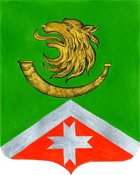 10  ноября    2022 года №129Источники финансирования дефицита бюджета муниципального образования  Войсковицкое сельское поселениена 2022 годИсточники финансирования дефицита бюджета муниципального образования  Войсковицкое сельское поселениена 2022 годИсточники финансирования дефицита бюджета муниципального образования  Войсковицкое сельское поселениена 2022 годКодНаименованиеСумма(тыс.руб.)000 01 05 00 00 10 0000 000Изменение остатков средств бюджета на счетах по учету средств бюджета+1635,15Всего источников финансирования дефицита бюджета+1635,15Поступление доходов в бюджет муниципального образования Войсковицкое сельское поселение на 2022 г.Поступление доходов в бюджет муниципального образования Войсковицкое сельское поселение на 2022 г.Поступление доходов в бюджет муниципального образования Войсковицкое сельское поселение на 2022 г.Поступление доходов в бюджет муниципального образования Войсковицкое сельское поселение на 2022 г.Поступление доходов в бюджет муниципального образования Войсковицкое сельское поселение на 2022 г.Поступление доходов в бюджет муниципального образования Войсковицкое сельское поселение на 2022 г.Гл.администраторКод бюджетной классификацииНаименование Уточненный план доходов на 2022 год, (тыс.руб.)  Исполнено за 9 месяцев 2022 года (тыс.руб.) % исполнения  к уточненному плану 2022 годаНАЛОГОВЫЕ И НЕНАЛОГОВЫЕ ДОХОДЫ    24 246,70   18336,7075,63%НАЛОГОВЫЕ  ДОХОДЫ    22 160,00   17422,3078,62%1 01 00000 00 0000 000НАЛОГИ НА ПРИБЫЛЬ, ДОХОДЫ    14 300,00   10709,7874,89%1821 01 02000 01 0000 110Налог на доходы физических лиц       14 300,00   10709,7874,89%1 03 02000 00 0000 000НАЛОГИ НА ТОВАРЫ(РАБОТЫ, УСЛУГИ),РЕАЛИЗУЕМЫЕ НА ТЕРРИТОРИИ РОССИЙСКОЙ ФЕДЕРАЦИИ       1 500,00   1374,6591,64%1001 03 02230 01 0000 110Доходы от уплаты акцизов на дизельное топливо, подлежащие распределению между бюджетами субъектов РФ и местными бюджетами с учетом установленных дифференцированных нормативов отчислений в местные бюджеты            650,00   672,14103,41%1001 03 02240 01 0000 110Доходы от уплаты акцизов на моторные масла для дизельных и (или) карбюраторных (инжекторных) двигателей, подлежащие распределению между бюджетами субъектов РФ и местными бюджетами с учетом установленных дифференцированных нормативов отчислений в местные бюджеты              50,00   3,807,60%1001 03 02250 01 0000 110Доходы от уплаты акцизов на автомобильный бензин, подлежащие распределению между бюджетами субъектов РФ и местными бюджетами с учетом установленных дифференцированных нормативов отчислений в местные бюджеты            800,00   698,7187,34%1 05 03000 00 0000 000ЕДИНЫЙ СЕЛЬСКОХОЗЯЙСТВЕННЫЙ НАЛОГ          300,00   421,76140,59%1821 05 03010 01 0000 110Единый сельскохозяйственный налог (сумма платежа (перерасчеты, недоимка и задолженность по соответствующему платежу, в т.ч. по отмененному)            300,00   421,76140,59%1 06 00000 00 0000 000НАЛОГИ НА ИМУЩЕСТВО       6 060,00   4916,1081,12%1821 06 01030 00 0000 110Налог на имущество физических лиц         1 560,00   690,9044,29%1821 06 06033 00 0000 110Земельный налог c организаций, обладающих земельным участком, расположенным в границах сельских поселений         2 400,00   3536,42147,35%1821 06 06043 00 0000 110Земельный налог c физических лиц, обладающих земельным участком, расположенным в границах сельских поселений         2 100,00   688,7832,80%НЕНАЛОГОВЫЕ  ДОХОДЫ       2 086,70   914,4143,82%1 11 00000 00 0000 000ДОХОДЫ ОТ ИСПОЛЬЗОВАНИЯ ИМУЩЕСТВА, НАХОДЯЩЕГОСЯ В ГОСУДАРСТВЕННОЙ И МУНИЦИПАЛЬНОЙ СОБСТВЕННОСТИ       1 102,40   905,9082,18%6031 11 05075 10 0000 120Доходы от сдачи в аренду имущества, составляющего казну сельских поселений (за исключением земельных участков)            402,40   430,90107,08%6031 11 09045 10 0000 120Прочие поступления от использования имущества, находящегося в собственности поселений  (за исключением имущества АУ и МУП, а также имущества муниципальных унитарных предприятий, вт.ч. казенных)                -        0,00%6031 11 09045 10 0111 120Прочие поступления от использования имущества (найм муниципального жилья)            700,00   475,0067,86%1 14 00000 00 0000 000ДОХОДЫ  ОТ ПРОДАЖИ МАТЕРИАЛЬНЫХ И НЕМАТЕРИАЛЬНЫХ АКТИВОВ          962,80   0,000,00%6031 14 02053 10 0000 410Доходы от реализации иного имущества, находящегося  в собственности поселений (за исключением имущества муниципальных бюджетных и автономных учреждений, а также имущества муниципальных унитарных предприятий, в том числе казенных), в части реализации основных средств по указанному имуществу            962,80   0,00%1 16 00000 00 0000 000ШТРАФЫ, САНКЦИИ, ВОЗМЕЩЕНИЕ УЩЕРБА            21,50   7,8236,36%6031 16 02020 02 0000 140Административные штрафы, установленные законами субъектов РФ об административных нарушениях, за нарушение муниципальных правовых актов              21,50   3,4916,22%2 00 00000 00 0000 000БЕЗВОЗМЕЗДНЫЕ ПОСТУПЛЕНИЯ    40 450,85   20366,3250,35%2 02 00000 00 0000 000Безвозмездные поступления от других бюджетов бюджетной системы Российской Федерации    40 450,85   20366,3250,35%2 02 15000 00 0000 150Дотации  бюджетам субъектов  Российской Федерации и муниципальных образований    19 008,50   17107,6590,00%6032 02 15001 10 0000 150Дотации бюджетам поселений на выравнивание  бюджетной обеспеченности        19 008,50   17107,6590,00%2 02 20000 00 0000 150Субсидии  бюджетам субъектов  Российской Федерации и муниципальных образований    16 646,23   2962,3517,80%6032 02 20216 10 0000 150Субсидии бюджетам поселений на осуществление дорожной деятельности в отношении автодорог общего пользования, а также капитального ремонта и ремонта дворовых территорий МКД, проездов к дворовым территория домов населенных пунктов         6 804,34   0,000,00%6032.02.25567.10.0000.150Субсидии бюджетам сельских поселений на реализацию мероприятий по устойчивому развитию сельских территорий         3 358,59   0,000,00%6032 02 29999 10 0000 150Прочие субсидии бюджетам сельских поселений         6 483,30   2962,3545,69%2 02 30000 00 0000 150Субвенции бюджетам субъектов  Российской Федерации и муниципальных образований          300,92   230,7276,67%6032 02 35118 10 0000 151Субвенции бюджетам сельских поселений на осуществление первичного воинского  учета на территориях, где отсутствуют военные комиссариаты             297,40   227,2076,40%6032 02 030024 10 0000 150Субвенции на обеспечение выполнения органами местного самоуправления МО отдельных полномочий Лен.обл. в сфере административных правонарушений                3,52   3,52100,00%2 02 40000 00 0000 151Иные межбюджетные трансферты       4 495,20   65,601,46%6032 02 49999 10 0000 150Прочие межбюджетные трансферты, передаваемые бюджетам поселений          4 495,20   65,601,46%ВСЕГО ДОХОДОВВСЕГО ДОХОДОВ    64 697,55   38703,0259,82%Межбюджетные трансферты,Межбюджетные трансферты,Межбюджетные трансферты,Межбюджетные трансферты,Межбюджетные трансферты,получаемые из других бюджетов за 9 месяцев 2022 годполучаемые из других бюджетов за 9 месяцев 2022 годполучаемые из других бюджетов за 9 месяцев 2022 годполучаемые из других бюджетов за 9 месяцев 2022 годполучаемые из других бюджетов за 9 месяцев 2022 годКод бюджетной классификацииНаименование бюджетных трансфертов Утверждено в 2022 году (тыс.руб.)Исполнено за  9 месяцев 2022 г. (тыс.руб.)% исполненияКод бюджетной классификацииНаименование бюджетных трансфертов Утверждено в 2022 году (тыс.руб.)Исполнено за  9 месяцев 2022 г. (тыс.руб.)% исполнения2 02 01001 10 0000 151Дотации бюджетам поселений на выравнивание  бюджетной обеспеченности 19 008,50 17 107,65 90,00%2 02 02216 10 0000 151Субсидии бюджетам поселений на осуществление дорожной деятельности в отношение автодорог общего пользования, а также  капремонта  и ремонта дворовых территорий6 804,34 0,00 0,00%2.02.25567.10.0000.151Субсидии бюджетам сельских поселений на реализацию мероприятий по устойчивому развитию сельских территорий  (грантовая поддержка)3 358,59 0,00 0,00%2 02 02999 10 0000 151Прочие субсидии бюджетам сельских поселений6 483,30 2 962,35 45,69%2 02 02999 10 0000 151Субсидии на обеспечение стимулирующих выплат работникам муниципальных учреждений культуры Ленинградской области2 407,101 805,32 75,00%2 02 02999 10 0000 151Субсидии на комплекс мероприятий по борьбе с борщевиком Сосновского1 493,90929,63 62,23%2 02 02999 10 0000 151Субсидии на реализацию областного закона от 15 января 2018 года № 3-оз 1 054,900,000,00%2 02 02999 10 0000 151Субсидии на реализацию областного закона от 28 декабря 2018 года № 147-оз227,40227,40 100,00%2 02 02999 10 0000 151Субсидии на поддержку развития общественной инфраструктуры муниципального значения1 300,000,00 0,00%2 02 03024 10 0000 150Субвенции на обеспечение выполнения органами местного самоуправления МО отдельных полномочий Лен.обл. в сфере административных правонарушений3,52 3,52 100,00%2 02 35118 10 0000 151Субвенции бюджетам сельских поселений на осуществление первичного воинского  учета на территориях, где отсутствуют военные комиссариаты 297,40 227,20 76,40%2 02 04999 10 0000 151Прочие межбюджетные трансферты, передаваемые бюджетам поселений4 495,20 65,60 1,46%2 02 04999 10 0000 151МБ Трудоустройство несовершеннолетних граждан65,6065,60100,00%2 02 04999 10 0000 151МБ Ремонт автомобильных дорог общего пользования местного значения4 429,600,00%ВСЕГО:40 450,85 20 366,32 50,35%Распределение бюджетных ассигнований по разделам и подразделам, классификации расходов бюджета МО Войсковицкое сельское поселение на 2022 год Распределение бюджетных ассигнований по разделам и подразделам, классификации расходов бюджета МО Войсковицкое сельское поселение на 2022 год Распределение бюджетных ассигнований по разделам и подразделам, классификации расходов бюджета МО Войсковицкое сельское поселение на 2022 год Распределение бюджетных ассигнований по разделам и подразделам, классификации расходов бюджета МО Войсковицкое сельское поселение на 2022 год Распределение бюджетных ассигнований по разделам и подразделам, классификации расходов бюджета МО Войсковицкое сельское поселение на 2022 год Распределение бюджетных ассигнований по разделам и подразделам, классификации расходов бюджета МО Войсковицкое сельское поселение на 2022 год Наименование показателяКод разделаКод подраздела Бюджет на  2022 год Исполнено за  9 месяцев 2022г% исполнения  к уточненному плану 2022годаОбщегосударственные вопросы010016068,489717,1760,47%Функционирование Правительства РФ, высших исполнительных органов гос. власти субъектов РФ, местных администраций010415141,909229,5960,95%Обеспечение деятельности финансовых, налоговых и таможенных органов и органов финансового (финансово-бюджетного) надзора0106237,58178,1975,00%Резервные фонды0111100,000,000,00%Другие общегосударственные вопросы 0113589,00309,3952,53%Национальная оборона0200289,60155,7353,77%Мобилизационная и вневойсковая подготовка0203289,60155,7353,77%Национальная безопасность и правоохранительная деятельность0300160,0057,0035,63%Профилактика терроризма и экстремизма0314160,0057,0035,63%Национальная экономика040016108,721882,0911,68%Сельское хозяйство и рыболовство040520,0010,0050,00%Дорожное хозяйство (дорожные фонды)040915598,721611,0910,33%Другие вопросы в области национальной экономики0412490,00261,0053,27%Жилищно-коммунальное хозяйство050018213,758348,1745,83%Жилищное  хозяйство 05011628,70992,7660,95%Коммунальное хозяйство 0502439,30179,6940,90%Благоустройство050316145,757175,7244,44%Образование0700705,60660,5293,61%Профессиональная подготовка, переподготовка и повышение квалификации070560,0059,0098,33%Молодежная политика 0707645,60601,5293,17%Культура, кинематография080016564,9514301,8686,34%Культура 080116564,9514301,8686,34%Социальная политика10001588,90944,6559,45%Пенсионное обеспечение10011588,90944,6559,45%Физическая культура и спорт11001000,001000,00100,00%Массовый спорт11021000,001000,00100,00%ВСЕГО РАСХОДОВ70700,00037067,1952,43%Распределение бюджетных ассигнований  по целевым статьям, группам и подгруппам видов расходов классификации расходов бюджетов, а также по разделам и подразделам классификации расходов бюджетов бюджета МО Войсковицкое сельское поселение на 2022г  Распределение бюджетных ассигнований  по целевым статьям, группам и подгруппам видов расходов классификации расходов бюджетов, а также по разделам и подразделам классификации расходов бюджетов бюджета МО Войсковицкое сельское поселение на 2022г  Распределение бюджетных ассигнований  по целевым статьям, группам и подгруппам видов расходов классификации расходов бюджетов, а также по разделам и подразделам классификации расходов бюджетов бюджета МО Войсковицкое сельское поселение на 2022г  Распределение бюджетных ассигнований  по целевым статьям, группам и подгруппам видов расходов классификации расходов бюджетов, а также по разделам и подразделам классификации расходов бюджетов бюджета МО Войсковицкое сельское поселение на 2022г  Распределение бюджетных ассигнований  по целевым статьям, группам и подгруппам видов расходов классификации расходов бюджетов, а также по разделам и подразделам классификации расходов бюджетов бюджета МО Войсковицкое сельское поселение на 2022г  Распределение бюджетных ассигнований  по целевым статьям, группам и подгруппам видов расходов классификации расходов бюджетов, а также по разделам и подразделам классификации расходов бюджетов бюджета МО Войсковицкое сельское поселение на 2022г  Распределение бюджетных ассигнований  по целевым статьям, группам и подгруппам видов расходов классификации расходов бюджетов, а также по разделам и подразделам классификации расходов бюджетов бюджета МО Войсковицкое сельское поселение на 2022г  Распределение бюджетных ассигнований  по целевым статьям, группам и подгруппам видов расходов классификации расходов бюджетов, а также по разделам и подразделам классификации расходов бюджетов бюджета МО Войсковицкое сельское поселение на 2022г  Распределение бюджетных ассигнований  по целевым статьям, группам и подгруппам видов расходов классификации расходов бюджетов, а также по разделам и подразделам классификации расходов бюджетов бюджета МО Войсковицкое сельское поселение на 2022г  Распределение бюджетных ассигнований  по целевым статьям, группам и подгруппам видов расходов классификации расходов бюджетов, а также по разделам и подразделам классификации расходов бюджетов бюджета МО Войсковицкое сельское поселение на 2022г  Распределение бюджетных ассигнований  по целевым статьям, группам и подгруппам видов расходов классификации расходов бюджетов, а также по разделам и подразделам классификации расходов бюджетов бюджета МО Войсковицкое сельское поселение на 2022г  Распределение бюджетных ассигнований  по целевым статьям, группам и подгруппам видов расходов классификации расходов бюджетов, а также по разделам и подразделам классификации расходов бюджетов бюджета МО Войсковицкое сельское поселение на 2022г  Распределение бюджетных ассигнований  по целевым статьям, группам и подгруппам видов расходов классификации расходов бюджетов, а также по разделам и подразделам классификации расходов бюджетов бюджета МО Войсковицкое сельское поселение на 2022г  Распределение бюджетных ассигнований  по целевым статьям, группам и подгруппам видов расходов классификации расходов бюджетов, а также по разделам и подразделам классификации расходов бюджетов бюджета МО Войсковицкое сельское поселение на 2022г  Наименование показателяЦелевая статья Вид расходаРаздел, подразделБюджет на 2022 годИсполнено за 9 месяцев  2022г% исполненияПрограммная часть сельских поселений52 577,5926 035,1549,52%Муниципальная программа сельского поселения "Социально-экономическое развитие сельского поселения Гатчинского муниципального района Ленинградской области"7И0000000052 431,5925 966,0749,52%Мероприятия направленные на достижение цели федерального проекта «Благоустройство сельских территорий»7И802S43107 619,051 021,5713,41%Реализация комплекса мероприятий по борьбе с борщевиком Сосновского на территориях муниципальных образований Ленинградской области 7И802S43102401 641,651 021,5762,23%Реализация комплекса мероприятий по борьбе с борщевиком Сосновского на территориях муниципальных образований Ленинградской области (хим.обработка)7И802S431024405031 566,65958,6861,19%Реализация комплекса мероприятий по борьбе с борщевиком Сосновского на территориях муниципальных образований Ленинградской области (оценка эффективности)7И802S4310244050375,0062,8983,85%Благоустройство сельских территорий (Комплексное развите сельских территорий)7И802S56702405 977,400,000,00%Благоустройство сельских территорий (дет.площадка, Манина 1-6)7И802S567024405035 977,400,000,00%Мероприятия направленные на достижение цели федерального проекта «Дорожная сеть»7И801S42007 477,290,000,00%Капитальный ремонт и ремонт автомобильных дорог общего пользования местного значения, имеющих приоритетный социально значимый характер 7И801S42002407 477,290,000,00%Капитальный ремонт и ремонт автомобильных дорог общего пользования местного значения, имеющих приоритетный социально значимый характер (ремонт дор. ул. Молодежная 3-8)7И801S420024404097 477,290,000,00%Комплекс процессных мероприятий "Стимулирование экономической активности на территории МО Войсковицкое сельское поселение"7И40100000590,00302,5051,27%Оценка недвижимости, признание прав и регулирование отношений по муниципальной собственности7И4001503024080,0031,5039,38%Оценка недвижимости, признание прав и регулирование отношений по муниципальной собственности7И40015030244011380,0031,5039,38%Мероприятия в области владения, пользования и распоряжения имуществом, навхордящимся в мун.юсобственности 7И40015031240330,00231,0070,00%Мероприятия в области владения, пользования и распоряжения имуществом, навхордящимся в мун.юсобственности7И400150312440412330,00231,0070,00%Мероприятия в области строительства, архитектуры и градостроительства 7И40115170240150,0020,0013,33%Мероприятия в области строительства, архитектуры и градостроительства 7И401151702440412150,0020,0013,33%Мероприятия по развитию и поддержке  малого и среднего предпринимательства7И4011551024010,0010,00100,00%Мероприятия по развитию и поддержке  малого и среднего предпринимательства7И40115510244041210,0010,00100,00%Содействие созданию условий для развития сельского хозяйства7И4011552024020,0010,0050,00%Содействие созданию условий для развития сельского хозяйства7И40115520244040520,0010,0050,00%Комплекс процессных мероприятий "Обеспечение безопасности на территории  МО Войсковицкое сельское поселение"      7И40200000160,0057,0035,63%Обеспечение  первичных мер пожарной безопасности 7И40215120240150,0057,0038,00%Обеспечение  первичных мер пожарной безопасности 7И402151202440314150,0057,0038,00%Профилактика терроризма и экстремизма 7И4021569024010,000,000,00%Профилактика терроризма и экстремизма 7И40215690244031410,000,000,00%Комплекс процессных мероприятий "Жилищно-коммунальное хозяйство, содержание автомобильных дорог и благоустройство территории МО Войсковицкое сельское поселение" 7И4030000018 374,708 681,6247,25%ЖИЛИЩНОЕ ХОЗЯЙСТВО1 408,50827,6158,76%Мероприятия в области жилищного хозяйства 7И40315210240220,5054,1324,55%Мероприятия в области жилищного хозяйства 7И403152102440501220,5054,1324,55%Перечисление ежемесячных взносов в фонд капитального ремонта общего имущества в многоквартирном доме на счет регионального оператора7И403164002401 168,00773,4866,22%Перечисление ежемесячных взносов в фонд капитального ремонта общего имущества в многоквартирном доме на счет регионального оператора7И4031640024305011 168,00773,4866,22%Мероприятия по энергосбережению и повышению энергоэффективности7И4031553020,000,000,00%Мероприятия по энергосбережению и повышению энергоэффективности7И40315530244050120,000,000,00%КОММУНАЛЬНОЕ ХОЗЯЙСТВО318,0788,7727,91%Мероприятия в области коммунального хозяйства 7И40315220240318,0788,7727,91%Мероприятия в области коммунального хозяйства 7И403152202440502149,980,000,00%Мероприятия в области коммунального хозяйства 7И403152202470502168,0988,7752,81%БЛАГОУСТРОЙСТВО8 526,716 154,1572,17% Организация уличного освещения 7И403153802 200,001 294,6958,85% Организация уличного освещения 7И403153802440503450,00257,7757,28% Организация уличного освещения 7И4031538024705031 750,001 036,9259,25%Мероприятия по озеленению территории  7И40315400240150,00150,00100,00%Мероприятия по озеленению территории  7И403154002440503150,00150,00100,00%Организация и содержание мест захоронений 7И40315410244544,00421,2077,43%Организация и содержание мест захоронений 7И403154102440503544,00421,2077,43%Мероприятия в области благоустройства7И403154202404 532,003 315,6373,16%Мероприятия в области благоустройства7И4031542024405034 532,003 315,6373,16%Мероприятия по энергосбережению и повышению энергетической эффективности 7И40315530240300,00287,1095,70%Мероприятия по энергосбережению и повышению энергетической эффективности 7И403155302440503300,00287,1095,70%Сбор и удаление  ТКО с несанкционированных свалок7И40316720240400,00284,8271,20%Сбор и удаление  ТКО с несанкционированных свалок7И403167202440503400,00284,8271,20%Мероприятия в целях реализации областного закона от 28. декабря 2018 года   №147-ОЗ " О старостахсельских населенных пунктов Ленинградской области и содействии участию населения в осуществлении местного самоуправления в иных формах на частях территорий муниципальных образований Ленинградской области"7И403S4770240400,70400,70100,00%Мероприятия в целях реализации областного закона от 28. декабря 2018 года №147-ОЗ " О старостахсельских населенных пунктов Ленинградской области и содействии участию населения в осуществлении местного самоуправления в иных формах на частях территорий муниципальных образований Ленинградской области"7И403S47702440503400,70400,70100,00%ДОРОЖНЫЙ ФОНД8 121,421 611,0919,84%Проведение мероприятий по обеспечению безопасности дорожного движения 7И40315540240100,0097,3797,37%Проведение мероприятий по обеспечению безопасности дорожного движения 7И403155402440409100,0097,3797,37%Содержание и уборка автомобильных дорог7И403156002401 559,881 226,1218,44%Содержание и уборка автомобильных дорог7И4031560024404091 559,881 226,1218,44%Ремонт автомобильных дорог общего пользования местного значения7И403162302403 933,89287,6031,17%Ремонт автомобильных дорог общего пользования местного значения7И4031623024404093 933,89287,6031,17%Мероприятия в целях реализации областного закона от 15.января 2018 года №3-оз "О содействии участию населения в осуществлении местного самоуправления в иных формах на территориях административных центров и городских поселков муниципальных образований Ленинградской области7И403S46602401 159,230,000,00%Мероприятия в целях реализации областного закона от 15.января 2018 года №3-оз "О содействии участию населения в осуществлении местного самоуправления в иных формах на территориях административных центров и городских поселков муниципальных образований Ленинградской области (рем.двор.тер. Молодежная 6)7И403S466024404091 159,230,000,00%Поддержка развития общественной инфраструктуры муниципального значения7И403S48402401 368,420,000,00%Поддержка развития общественной инфраструктуры муниципального значения (рем.двор.тер.Молодежная д.4)7И403S484024404091 368,420,000,00%  Комплекс процессных мероприятий "Развитие культуры, организация праздничных мероприятий  на территории МО Войсковицкое  сельское поселение"7И4040000016 564,9514 301,8686,34%КУЛЬТУРА11 050,759 991,2290,41%Обеспечение деятельности подведомственных учреждений культуры 7И4041250061010 746,759 687,8190,15%Обеспечение деятельности подведомственных учреждений культуры (Мун.задание)7И40412500611080110 581,409 522,4689,99%Обеспечение деятельности подведомственных учреждений культуры (Иные цели)7И404125006120801165,35165,35100,00%Проведение культурно-массовых мероприятий к праздничным и памятным датам 7И40415630240140,00139,4199,58%Проведение культурно-массовых мероприятий к праздничным и памятным датам (адм)7И404156302440801140,00139,4199,58%Проведение культурно-массовых мероприятий к праздничным и памятным датам 7И40415630610164,00164,000,00%Проведение культурно-массовых мероприятий к праздничным и памятным датам (мун.задание)7И404156306110801164,00164,000,00%БИБЛИОТЕКА5 514,204 310,6478,17%Обеспечение деятельности муниципальных библиотек 7И40412600610700,00700,00100,00%Обеспечение деятельности муниципальных библиотек (мун.задание)7И404126006110801700,00700,00100,00%Дополнительные расходы на сохранение целевых показателей повышения оплаты труда работников мун.учреждений культуры в соответствии с Указом Президента РФ от 07.05.2012 №597 "О мероприятиях по реализации гос.соц.политики" (библиотека)7И400S03616104 814,203 610,6475,00%Дополнительные расходы на сохранение целевых показателей повышения оплаты труда работников мун.учреждений культуры в соответствии с Указом Президента РФ от 07.05.2012 №597 "О мероприятиях по реализации гос.соц.политики" (библиотека)7И400S036161108014 814,203 610,6475,00% Комплекс процессных мероприятий "Развитие культуры, организация праздничных мероприятий  на территории МО Войсковицкое  сельское поселение"7И405000001 645,601 601,5297,32%МОЛОДЕЖНАЯ ПОЛИТИКА645,60601,5293,17%Организация и проведение культурно-массовых молодежных мероприятий 7И4051523024050,0020,8541,70%Организация и проведение культурно-массовых молодежных мероприятий 7И40515230244070750,0020,8541,70%Реализация комплекса мер по профилактике девиантного поведения молодежи и трудовой адаптации несовершеннолетних7И40518310110595,60580,6797,49%Реализация комплекса мер по профилактике девиантного поведения молодежи и трудовой адаптации несовершеннолетних7И405183101110707452,59445,9898,54%Реализация комплекса мер по профилактике девиантного поведения молодежи и трудовой адаптации несовершеннолетних7И405183101190707143,01134,6994,18%МАССОВЫЙ СПОРТ1 000,001 000,00100,00%Обеспечение деятельности подведомственных учреждений физкультуры и спорта 7И40512800610900,00900,00100,00%Обеспечение деятельности подведомственных учреждений физкультуры и спорта  (мун.задание)7И405128006111102900,00900,00100,00%Проведение мероприятий в области спорта и физической культуры7И40515340610100,00100,00100,00%Проведение мероприятий в области спорта и физической культуры (мун.задание)7И405153406111102100,00100,00100,00%Непрограммные расходы органов местного самоуправления600000000018 268,4111 101,1260,76%Расходы на содержание органов местного самоуправления61Ф00000011 675,987 118,0079,04%Расходы на выплаты муниципальным служащим 61Ф020000011 675,987 118,0060,96%Расходы на выплаты муниципальным служащим 61Ф02110201209 598,385 805,9660,48%Расходы на выплаты главе администрации (ФОТ)61Ф021102012101047 448,984 555,9061,16%Расходы на выплаты муниципальным служащим (иные выплаты)61Ф0211020122010411,000,847,64%Расходы на выплаты муниципальным служащим (Взносы)61Ф021102012901042 138,401 249,2258,42%Расходы на выплаты главе администрации61Ф02110401202 077,601 312,0463,15%Расходы на выплаты главе администрации (ФОТ)61Ф021104012101041 593,601 018,8863,94%Расходы на выплаты главе администрации (иные выплаты)61Ф0211020122010414,000,000,00%Расходы на выплаты главе администрации (Взносы)61Ф02110401290104470,00293,1662,37%Прочие расходы на содержание органов местного самоуправления61П00000003 465,922 111,5960,92%Прочие расходы на содержание органов местного самоуправления61П01110303 372,402 111,5962,61%Обеспечение деятельности органов местного самоуправления61П0111030120919,50584,4063,56%Обеспечение деятельности органов местного самоуправления (ФОТ)61П01110301210104696,50449,1564,49%Обеспечение деятельности органов местного самоуправления (иные выплаты)61П011103012201043,000,000,00%Обеспечение деятельности органов местного самоуправления (Взносы)61П01110301290104220,00135,2561,48%Обеспечение деятельности органов местного самоуправления61П01110302402 452,901 527,1962,26%Обеспечение деятельности органов местного самоуправления61П01110302420104732,02388,6253,09%Обеспечение деятельности органов местного самоуправления61П011103024401041 407,98978,8969,52%Обеспечение деятельности органов местного самоуправления61П01110302470104312,90159,6851,03%Диспансеризация работников органов местного самоуправления61П011507024090,000,000,00%Диспансеризация работников органов местного самоуправления61П0115070244010490,000,000,00%Осуществление полномочий в сфере административных правонарушений61П01713402403,520,000,00%Осуществление полномочий в сфере административных правонарушений61П017134024401043,520,000,00%Прочие расходы62Д0000003 126,511 871,5359,86%Исполнение функций органов местного самоуправления62Д0100000739,01493,2666,75%ПЕРЕДАЧА ПОЛНОМОЧИЙ 62Д0100000540579,01434,2675,00%Иные межбюджетные трансферты на осуществление полномочий по жилищному контролю62Д01130105400501191,20143,4075,00%Иные межбюджетные трансферты на осуществление части полномочий по исполнению бюджета муниципального  образования62Д01130205400106137,10102,8375,00%Иные межбюджетные трансферты на осуществление части полномочий по некоторым жилищным вопросам62Д0113030540050129,0021,7575,00%Иные межбюджетные трансферты на осуществление части полномочий по осуществлению финансового контроля бюджетов поселений62Д0113060540010642,2831,7175,00%Иные межбюджетные трансферты на осуществление части полномочий по организации централизованного тепло-водоснабжения населения и водоотведения62Д01130705400502121,2390,9275,00%Иные межбюджетные трансферты на осуществление части полномочий по осуществлению внутреннего финансового контроля в сфере закупок и бюджетных правоотношений бюджета муниципального образования 62Д011315540010658,2043,6575,00%Резервные фонды 62Д0115020870100,000,000,00%Резервные фонды местных администраций62Д01150208700111100,000,000,00%Обучение и повышение квалификации 62Д011627124060,0059,0098,33%Обучение и повышение квалификации 62Д0116271244070560,0059,0098,33%Непрограммные расходы62Д02000002 387,501 378,2757,73%Проведение прочих  мероприятий организационного характера 62Д0215050240225,00128,4857,10%Проведение прочих  мероприятий организационного характера 62Д02150502440113225,00128,4857,10%Проведение прочих  мероприятий организационного характера 62Д0215050850123,0080,3365,31%Проведение прочих  мероприятий организационного характера 62Д0215050852011330,001,625,40%Проведение прочих  мероприятий организационного характера 62Д0215050853011393,0078,7184,64%Выплаты материальной помощи, поощрения за особые заслуги физ.  и юр.лицам62Д021506035015,000,000,00%Выплаты материальной помощи, поощрения за особые заслуги физ. и юр.лицам62Д0215060350011315,000,000,00%Осуществление мер по противодействию коррупции 62Д021700424045,0010,0822,40%Осуществление мер по противодействию коррупции 62Д0217004244011345,0010,0822,40%Проведение мероприятий по обеспечению публикаций муниципальных правовых актов и информированию населения о деятельности органов местного самоуправления 62Д0217110244101,0059,0058,42%Проведение мероприятий по обеспечению публикаций муниципальных правовых актов и информированию населения о деятельности органов местного самоуправления 62Д02171102440113101,0059,0058,42%Доплаты к пенсиям муниципальных служащих62Д02152803201 588,90944,6559,45%Доплаты к пенсиям муниципальных служащих 62Д021528032110011 588,90944,6559,45%ОСУЩЕСТВЛЕНИЕ ПЕРВИЧНОГО ВОИНСКОГО УЧЕТА289,60155,7353,77%Осуществление первичного воинского учета на территориях, где отсутствуют военные комиссариаты 62Д0251180120283,80155,7354,87%Осуществление первичного воинского учета на территориях, где отсутствуют военные комиссариаты 62Д02511801210203217,91121,4455,73%Осуществление первичного воинского учета на территориях, где отсутствуют военные комиссариаты 62Д0251180129020365,8934,2952,05%Осуществление первичного воинского учета на территориях, где отсутствуют военные комиссариаты 62Д02511802405,800,000,00%Осуществление первичного воинского учета на территориях, где отсутствуют военные комиссариаты 62Д025118024402035,800,000,00%ИТОГО70 700,0037 067,1952,43%Ведомственная  структура  расходов бюджета МО Войсковицкое сельское поселение  на 2022 год Ведомственная  структура  расходов бюджета МО Войсковицкое сельское поселение  на 2022 год Ведомственная  структура  расходов бюджета МО Войсковицкое сельское поселение  на 2022 год Ведомственная  структура  расходов бюджета МО Войсковицкое сельское поселение  на 2022 год Ведомственная  структура  расходов бюджета МО Войсковицкое сельское поселение  на 2022 год Ведомственная  структура  расходов бюджета МО Войсковицкое сельское поселение  на 2022 год Ведомственная  структура  расходов бюджета МО Войсковицкое сельское поселение  на 2022 год Ведомственная  структура  расходов бюджета МО Войсковицкое сельское поселение  на 2022 год Ведомственная  структура  расходов бюджета МО Войсковицкое сельское поселение  на 2022 год  (руб.) (руб.) (руб.) (руб.) (руб.) (руб.) (руб.) (руб.) (руб.)НаименованиеМинРзПРЦСРВРБюджет на 2022 годИсполнение за 9 месяцев 2022 год% исполненияНаименованиеМинРзПРЦСРВРБюджет на 2022 годИсполнение за 9 месяцев 2022 год% исполненияАДМИНИСТРАЦИЯ ВОЙСКОВИЦКОГО СЕЛЬСКОГО ПОСЕЛЕНИЯ ГАТЧИНСКОГО МУНИЦИПАЛЬНОГО РАЙОНА ЛЕНИНГРАДСКОЙ ОБЛАСТИ60370 700,0037 067,1952,43%ОБЩЕГОСУДАРСТВЕННЫЕ ВОПРОСЫ603010016 068,489 717,1760,47%Обеспечение деятельности Совета депутатов муниципального образования60301030,000,000Функционирование Правительства РФ, высших исполнительных органов гос.власти субъектов РФ, местных администраций603010415 141,909 229,5960,95%Расходы на выплаты муниципальным служащим603010461Ф02110209 598,385 805,9660,49%Расходы на выплаты муниципальным служащим603010461Ф02110201209 598,385 805,9660,49%Расходы на выплаты главе администрации603010461Ф02110402 077,601 312,0463,15%Расходы на выплаты главе администрации603010461Ф02110401202 077,601 312,0463,15%Расходы на выплаты работникам, замещающим должности, не являющиеся должностями муниципальной службы603010461Ф03110303 372,402 111,5962,61%Расходы на выплаты работникам, замещающим должности, не являющиеся должностями муниципальной службы603010461Ф0311030120919,50584,4063,56%Расходы на выплаты работникам, замещающим должности, не являющиеся должностями муниципальной службы603010461Ф03110302402 452,901 527,1962,26%Диспансеризация работников органов местного самоуправления603010461П011507090,000,000,00%Диспансеризация работников органов местного самоуправления603010461П011507024090,000,000,00%Осуществление полномочий в сфере административных правонарушений603010461П01713403,520,000,00%Осуществление полномочий в сфере административных правонарушений603010461П01713402403,520,000,00%Обеспечение деятельности финансовых, налоговых и таможенных органов и органов финансового (финансово-бюджетного) надзора6030106237,58178,1975,00%Иные межбюджетные трансферты на осуществление части полномочий по исполнению бюджета муниципального  образования603010662Д0113020137,10102,8375,00%Иные межбюджетные трансферты на осуществление части полномочий по исполнению бюджета муниципального  образования603010662Д0113020540137,10102,8375,00%Иные межбюджетные трансферты на осуществление части полномочий по осуществлению финансового контроля бюджетов поселений603010662Д011306042,2831,7175,00%Иные межбюджетные трансферты на осуществление части полномочий по осуществлению финансового контроля бюджетов поселений603010662Д011306054042,2831,7175,00%Иные межбюджетные трансферты на осуществление части полномочий по осуществлению внутреннего финансового контроля в сфере закупок и бюджетных правоотношений бюджета муниципального образования 603010662Д01131558,2043,6575,00%Иные межбюджетные трансферты на осуществление части полномочий по осуществлению внутреннего финансового контроля в сфере закупок и бюджетных правоотношений бюджета муниципального образования 603010662Д01131554058,2043,6575,00%Резервные фонды6030111100,000,000,00%Резервные фонды 603011162Д0115020100,000,000,00%Резервные фонды местных администраций603011162Д0115020870100,000,000,00%Другие общегосударственные вопросы6030113589,00309,3952,53%Проведение прочих  мероприятий организационного характера 603011362Д021503080,0031,5039,38%Проведение прочих  мероприятий организационного характера 603011362Д021503024080,0031,5039,38%Проведение прочих  мероприятий организационного характера 603011362Д0215050348,00208,8160,00%Проведение мероприятий, осуществляемых органами местного самоуправления, в рамках непрограммных расходов ОМСУ (Иные закупки товаров, работ и услуг для обеспечения государственных (муниципальных) нужд)603011362Д0215050240225,00128,4857,10%Проведение мероприятий, осуществляемых органами местного самоуправления, в рамках непрограммных расходов ОМСУ (Уплата налогов, сборов и иных платежей)603011362Д0215050850123,0080,3365,31%Осуществление мер по противодействию коррупции 6030113629001700445,0010,0822,40%Осуществление мер по противодействию коррупции 6030113629001700424045,0010,0822,40%Проведение мероприятий по обеспечению публикаций муниципальных правовых актов и информированию населения о деятельности органов местного самоуправления 603011362Д0217110101,0059,0058,42%Проведение мероприятий по обеспечению публикаций муниципальных правовых актов и информированию населения о деятельности органов местного самоуправления 603011362Д0217110220101,0059,0058,42%НАЦИОНАЛЬНАЯ ОБОРОНА6030200289,60155,7353,77%Мобилизационная и вневойсковая подготовка6030203289,60155,7353,77%Осуществление первичного воинского учета на территориях, где отсутствуют военные комиссариаты 603020362Д0251180289,60155,7353,77%Осуществление первичного воинского учета на территориях, где отсутствуют военные комиссариаты 603020362Д0251180120283,80155,7354,87%Осуществление первичного воинского учета на территориях, где отсутствуют военные комиссариаты 603020362Д02511802405,800,000,00%НАЦИОНАЛЬНАЯ БЕЗОПАСНОСТЬ И ПРАВООХРАНИТЕЛЬНАЯ ДЕЯТЕЛЬНОСТЬ6030300160,0057,0035,63%Защита населения и территории от чрезвычайных ситуаций природного и техногенного характера, гражданская оборона60303090,000,000Другие вопросы в области национальной безопасности и правоохранительной деятельности6030314160,0057,0035,63%Обеспечение  первичных мер пожарной безопасности 60303147И40215120150,0057,0038,00%Обеспечение  первичных мер пожарной безопасности 60303147И40215120240150,0057,0038,00%Профилактика терроризма и экстремизма 60303147И4021569010,000,000,00%Профилактика терроризма и экстремизма 60303147И2001569024010,000,000,00%НАЦИОНАЛЬНАЯ ЭКОНОМИКА603040016 108,721 882,0911,68%Сельское хозяйство и рыболовство603040520,0010,0050,00%Содействие созданию условий для развития сельского хозяйства60304057И4011552020,0010,0050,00%Содействие созданию условий для развития сельского хозяйства60304057И4011552024020,0010,0050,00%Дорожное хозяйство (дорожные фонды)603040915 598,721 611,0910,33%Проведение мероприятий по обеспечению безопасности дорожного движения 60304097И40315540100,0097,3797,37%Проведение мероприятий по обеспечению безопасности дорожного движения 60304097И40315540240100,0097,3797,37%Содержание и уборка автомобильных дорог60304097И403156003 933,89287,607,31%Содержание и уборка автомобильных дорог60304097И403156002403 933,89287,607,31%Ремонт автомобильных дорог общего пользования местного значения60304097И403162301 559,881 226,1278,60%Ремонт автомобильных дорог общего пользования местного значения60304097И403162302401 559,881 226,1278,60%Мероприятия в целях реализации областного закона от 15.января 2018 года №3-оз "О содействии участию населения в осуществлении местного самоуправления в иных формах на территориях административных центров и городских поселков муниципальных образований Ленинградской области60304097И403S46601 159,230,000,00%Мероприятия в целях реализации областного закона от 15.января 2018 года №3-оз "О содействии участию населения в осуществлении местного самоуправления в иных формах на территориях административных центров и городских поселков муниципальных образований Ленинградской области60304097И403S46602401 159,230,000,00%Поддержка развития общественной инфраструктуры муниципального значения60304097И403S48401 368,420,000,00%Поддержка развития общественной инфраструктуры муниципального значения60304097И403S48402401 368,420,000,00%Капитальный ремонт и ремонт автомобильных дорог общего пользования местного значения, имеющих приоритетный социально значимый характер60304097И801S42007 477,290,000,00%Капитальный ремонт и ремонт автомобильных дорог общего пользования местного значения, имеющих приоритетный социально значимый характер60304097И801S42002407 477,290,000,00%Другие вопросы в области национальной экономики6030412490,00261,0053,27%Мероприятия в области владения, пользования и распоряжения имуществом, находящимся в мун.собственности 60304127И40115031330,00231,0070,00%Мероприятия в области владения, пользования и распоряжения имуществом, находящимся в мун.собственности60304127И40115031240330,00231,0070,00%Мероприятия в области строительства, архитектуры и градостроительства 60304127И40115170150,0020,0013,33%Мероприятия в области строительства, архитектуры и градостроительства 60304127И40115170240150,0020,0013,33%Мероприятия по развитию и поддержке  малого и среднего предпринимательства60304127И4011551010,0010,00100,00%Мероприятия по развитию и поддержке  малого и среднего предпринимательства60304127И4011551024010,0010,00100,00%ЖИЛИЩНО-КОММУНАЛЬНОЕ ХОЗЯЙСТВО603050018 213,758 348,1745,83%Жилищное хозяйство60305011 628,70992,7660,95%Иные межбюджетные трансферты на осуществление полномочий по жилищному контролю603050162Д0113010191,20143,4075,00%Иные межбюджетные трансферты на осуществление полномочий по жилищному контролю603050162Д0113010540191,20143,4075,00%Иные межбюджетные трансферты на осуществление полномочий по некоторым жилищным вопросам603050162Д011303029,0021,7575,00%Передача полномочий по некоторым жилищным вопросам в рамках непрограммных расходов ОМСУ603050162Д011303054029,0021,7575,00%Мероприятия в области жилищного хозяйства 60305017И40315210220,5054,1324,55%Мероприятия в области жилищного хозяйства 60305017И40315210240220,5054,1324,55%Мероприятия по энергосбережению и повышению энергоэффективности60305017И4031553020,000,000,00%Мероприятия по энергосбережению и повышению энергоэффективности60305017И4031553024020,000,000,00%Перечисление ежемесячных взносов в фонд капитального ремонта общего имущества в многоквартирном доме на счет регионального оператора60305017И403164001 168,00773,4866,22%Перечисление ежемесячных взносов в фонд капитального ремонта общего имущества в многоквартирном доме на счет регионального оператора60305017И403164002401 168,00773,4866,22%Коммунальное хозяйство6030502439,30179,6940,90%Иные межбюджетные трансферты на осуществление части полномочий по организации централизованного тепло-водоснабжения населения и водоотведения603050262Д0113070121,2390,9275,00%Иные межбюджетные трансферты на осуществление части полномочий по организации централизованного тепло-водоснабжения населения и водоотведения603050262Д0113070540121,2390,9275,00%Мероприятия в области коммунального хозяйства 60305027И40315220318,0788,7727,91%Мероприятия в области коммунального хозяйства 60305027И40315220240318,0788,7727,91%Благоустройство603050316 145,757 175,7244,44% Организация уличного освещения 60305037И403153802 200,001 294,6958,85% Организация уличного освещения 60305037И403153802402 200,001 294,6958,85%Мероприятия по озеленению территории  60305037И40315400150,00150,00100,00%Мероприятия по озеленению территории  60305037И40315400240150,00150,00100,00%Организация и содержание мест захоронений 60305037И40315410544,00421,2077,43%Организация и содержание мест захоронений 60305037И40315410240544,00421,2077,43%Мероприятия в области благоустройства60305037И403154204 532,003 315,6373,16%Мероприятия в области благоустройства60305037И403154202404 532,003 315,6373,16%Мероприятия по энергосбережению и повышению энергетической эффективности 60305037И40315530300,00287,1095,70%Мероприятия по энергосбережению и повышению энергетической эффективности 60305037И40315530240300,00287,1095,70%Сбор и удаление  ТКО с несанкционированных свалок60305037И40316720400,00284,8271,20%Сбор и удаление  ТКО с несанкционированных свалок60305037И40316720240400,00284,8271,20%Мероприятия в целях реализации областного закона от 28. декабря 2018 года   №147-ОЗ " О старостах сельских населенных пунктов Ленинградской области и содействии участию населения в осуществлении местного самоуправления в иных формах на частях территорий муниципальных образований Ленинградской области"60305037И403S4770400,70400,70100,00%Мероприятия в целях реализации областного закона от 28. декабря 2018 года №147-ОЗ " О старостах сельских населенных пунктов Ленинградской области и содействии участию населения в осуществлении местного самоуправления в иных формах на частях территорий муниципальных образований Ленинградской области"60305037И403S4770240400,70400,70100,00%Реализация комплекса мероприятий  по борьбе с борщевиком Сосновского на территориях муниципальных образований ЛО60305037И802S43101 641,651 021,5762,23%Реализация комплекса мероприятий  по борьбе с борщевиком Сосновского на территориях муниципальных образований ЛО60305037И802S43102401 641,651 021,5762,23%Благоустройство сельских территорий60305037И802S56705 977,400,000,00%Благоустройство сельских территорий60305037И802S56702405 977,400,000,00%ОБРАЗОВАНИЕ6030700705,60660,5293,61%Обучение и повышение квалификации 603070562Д011627160,0059,0098,33%Обучение и повышение квалификации 603070562Д011627124060,0059,0098,33%Молодежная политика6030707645,60601,5293,17%Организация и проведение культурно-массовых молодежных мероприятий 60307077И4051523050,0020,8541,70%Организация и проведение культурно-массовых молодежных мероприятий 60307077И4051523024050,0020,8541,70%Реализация комплекса мер по профилактике девиантного поведения молодежи и трудовой адаптации несовершеннолетних60307077И40518310595,60580,6797,49%Реализация комплекса мер по профилактике девиантного поведения молодежи и трудовой адаптации несовершеннолетних60307077И40518310110595,60580,6797,49%КУЛЬТУРА, КИНЕМАТОГРАФИЯ603080016 564,9514 301,8686,34%Культура603080116 564,9514 301,8686,34%Обеспечение деятельности подведомственных учреждений культуры 60308017И4041250010 746,759 687,8190,15%Обеспечение деятельности подведомственных учреждений культуры 60308017И4041250061010 746,759 687,8190,15%Обеспечение деятельности муниципальных библиотек 60308017И40412600700,00700,00100,00%Обеспечение деятельности муниципальных библиотек 60308017И40412600610700,00700,00100,00%Проведение культурно-массовых мероприятий к праздничным и памятным датам 60308017И40415630304,00303,4199,81%Проведение культурно-массовых мероприятий к праздничным и памятным датам 60308017И40415630240140,00139,4199,58%Проведение культурно-массовых мероприятий к праздничным и памятным датам 60308017И40015630610164,00164,00100,00%Дополнительные расходы на сохранение целевых показателей повышения оплаты труда работников мун.учреждений культуры в соответствии с Указом Президента РФ от 07.05.2012 №597 "О мероприятиях по реализации гос.соц.политики" (библиотека)60308017И404S03614 814,203 610,6475,00%Дополнительные расходы на сохранение целевых показателей повышения оплаты труда работников мун.учреждений культуры в соответствии с Указом Президента РФ от 07.05.2012 №597 "О мероприятиях по реализации гос.соц.политики" (библиотека)60308017И404S03612404 814,203 610,6475,00%СОЦИАЛЬНАЯ ПОЛИТИКА60310001 588,90944,6559,45%Пенсионное обеспечение60310011 588,90944,6559,45%Доплаты к пенсиям муниципальных служащих603100162Д02152801 588,90944,6559,45%Доплаты к пенсиям муниципальных служащих 603100162Д02152803201 588,90944,6559,45%ФИЗИЧЕСКАЯ КУЛЬТУРА И СПОРТ60311001 000,001 000,00100,00%Массовый спорт60311021 000,001 000,00100,00%Обеспечение деятельности подведомственных учреждений физкультуры и спорта 60311027И40512800900,00900,00100,00%Обеспечение деятельности подведомственных учреждений физкультуры и спорта 60311027И40512800610900,00900,00100,00%Проведение мероприятий в области спорта и физической культуры60311027И40515340100,00100,00100,00%Всего70 700,0037 067,1952,43%  к Отчету об исполнении  бюджета  МО Войсковицкое сельское поселение   за 9 месяцев  2022 годаПриложение № 7к Отчету об исполнении  бюджета  МО Войсковицкое сельское поселение за 9 месяцев  2022 годаСведения о численности муниципальных служащих органов местного самоуправления, работников муниципальных учреждений и фактических затратах на их денежное содержание по муниципальному образованию Войсковицкое сельское поселение за 9 месяцев 2022г Сведения о численности муниципальных служащих органов местного самоуправления, работников муниципальных учреждений и фактических затратах на их денежное содержание по муниципальному образованию Войсковицкое сельское поселение за 9 месяцев 2022г Сведения о численности муниципальных служащих органов местного самоуправления, работников муниципальных учреждений и фактических затратах на их денежное содержание по муниципальному образованию Войсковицкое сельское поселение за 9 месяцев 2022г Сведения о численности муниципальных служащих органов местного самоуправления, работников муниципальных учреждений и фактических затратах на их денежное содержание по муниципальному образованию Войсковицкое сельское поселение за 9 месяцев 2022г Сведения о численности муниципальных служащих органов местного самоуправления, работников муниципальных учреждений и фактических затратах на их денежное содержание по муниципальному образованию Войсковицкое сельское поселение за 9 месяцев 2022г № п/пПоказателиФактическая численность муниципальных служащих  на 01.10.2022г. (чел.)Бюджетные ассигнования  на 2022 годКассовый расход на оплату труда с начислениями на выплаты по оплате труда с начала  года (тыс.руб.)№ п/пПоказателиФактическая численность муниципальных служащих  на 01.10.2022г. (чел.)Бюджетные ассигнования  на 2022 годКассовый расход на оплату труда с начислениями на выплаты по оплате труда с начала  года (тыс.руб.)№ п/пПоказателиФактическая численность муниципальных служащих  на 01.10.2022г. (чел.)Бюджетные ассигнования  на 2022 годКассовый расход на оплату труда с начислениями на выплаты по оплате труда с начала  года (тыс.руб.)1.Органы местного самоуправления муниципального образования  Войсковицкое сельское поселение1312567,487701,56Перечислено субсидий из бюджета Войсковицкого сельского поселения муниципальному бюджетному учреждению культуры "Войсковицкий центр культуры и спорта" на содержание работников, оказывающих муниципальные услуги (работы), являющиеся  в качестве основных видов деятельности, населению согласно Муниципальному заданию  с начала текущего года Перечислено субсидий из бюджета Войсковицкого сельского поселения муниципальному бюджетному учреждению культуры "Войсковицкий центр культуры и спорта" на содержание работников, оказывающих муниципальные услуги (работы), являющиеся  в качестве основных видов деятельности, населению согласно Муниципальному заданию  с начала текущего года Перечислено субсидий из бюджета Войсковицкого сельского поселения муниципальному бюджетному учреждению культуры "Войсковицкий центр культуры и спорта" на содержание работников, оказывающих муниципальные услуги (работы), являющиеся  в качестве основных видов деятельности, населению согласно Муниципальному заданию  с начала текущего года Перечислено субсидий из бюджета Войсковицкого сельского поселения муниципальному бюджетному учреждению культуры "Войсковицкий центр культуры и спорта" на содержание работников, оказывающих муниципальные услуги (работы), являющиеся  в качестве основных видов деятельности, населению согласно Муниципальному заданию  с начала текущего года Перечислено субсидий из бюджета Войсковицкого сельского поселения муниципальному бюджетному учреждению культуры "Войсковицкий центр культуры и спорта" на содержание работников, оказывающих муниципальные услуги (работы), являющиеся  в качестве основных видов деятельности, населению согласно Муниципальному заданию  с начала текущего года Перечислено субсидий из бюджета Войсковицкого сельского поселения муниципальному бюджетному учреждению культуры "Войсковицкий центр культуры и спорта" на содержание работников, оказывающих муниципальные услуги (работы), являющиеся  в качестве основных видов деятельности, населению согласно Муниципальному заданию  с начала текущего года  № п/пПоказателиФактическая численность на 01.10.2022 (чел.)Бюджетные обязательства на 2022 годПеречислено субсидий на оплату труда  за 9 месяцев 2022гКассовый расход полученных субсидий на оплату труда  за 9 месяцев 2022 года2.Работники муниципальных бюджетных  учреждений муниципального образования Войсковицкое сельское поселение, в том числе:197387,06418,65943,12.1Работники учреждений культуры146516,75662,45356,92.2Содержание тренеров, техперсонала  спортивных клубов при МБУК "Войсковицкий центр культуры и спорта" (по договорам гражданско-правового характера)5870,3756,2586,2Наименование нормативного документа Наименование расходовСумма(руб.)ИТОГО за 9 месяцев  2022 года0